ای ثابت بر پيمان سه نامه از تو متتابعا رسيد بدون فاصله…حضرت عبدالبهاءOriginal English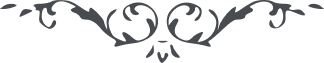 ١٨٦ ای ثابت بر پيمان سه نامه از تو متتابعا رسيد بدون فاصله از مضامين معلوم گرديد که در کليولند از همسات بعضی ناقضين قلوب متأثّر شده است و در ميان احباب الفت فتور يافته سبحان اللّه از پيش صد مرتبه اخبار شده که ناقضان در کمينند و بوسيله ميخواهند ميان احبّا اختلاف اندازند تا اين اختلاف منتهی بنقض ميثاق شود با وجود اين چگونه احبّا از اين تصريح غفلت نمودند. مسئله محکم و متين است و غايت مختصر يا حضرت بهآءاللّه عالم بود و دانا بود و از عواقب امور باخبر يا نادان و خطاکار اين عهد و ميثاق باين عظيمی از قلم اعلی از عموم احبّا گرفت اوّل از اغصان و افنان و منتسبين و امر باطاعت کرد و امر بتوجّه نمود و باثر قلم اعلی تصريح فرمود که مقصود از اين آيه کتاب اقدس غصن اعظم است. اذاغيض بحر الوصال و قضی کتاب المبدء فی المآل توجّهوا الی من اراده اللّه الّذی انشعب من هذا الأصل القديم معنای مجمل اينست که بعد از صعود من بايد ای اغصان و افنان و منتسبين و عموم احبّآء اللّه توجّه بفرع منشعب از اصل قديم کنيد. و همچنين بصريح کتاب اقدس ميفرمايد يا اهل الأنشآء اذا طارت الورقاء عن ايک الثّنآء و قصدت المقصد الأقصی الأخفی ارجعوا ما لا عرفتموه من الکتاب الی الفرع المنشعب من هذا الأصل القويم خطاب بجميع خلق ميفرمايد چون حمامه قدس از حديقه ثناء پرواز کند و قصد مقصد اقصی و پنهان نمايد يعنی چون جمال مبارک از عالم ظهور توجّه بعالم غيب نمايد هر چه را از کتاب نميفهميد راجع کنيد بفرع منشعب از اصل قديم يعنی آنچه که او بيان ميفرمايد او حقيقت واقعه است. و در کتاب عهد بصريح عبارت ميفرمايد که مقصود از اين فرع منشعب غصن اعظم است و جميع اغصان و افنان و منتسبين و احبّا را امر بتوجّه ميفرمايد حال يا بايد گفت جمال مبارک خطا فرمودند يا بايد اطاعت کرد و عبدالبهآء امری ندارد که ناس را دعوت باطاعت کند مگر نشر نفحات اللّه و اعلآء کلمة اللّه و ترويج وحدت عالم انسانی و تأسيس صلح عمومی و امثال ذلک از اوامر الهی اين اوامر الهی است دخلی بعبدالبهآء ندارد هر کس خواهد موافقت نمايد و هر کس نخواهد خود ميداند. حال بعضی از مفسدين بانواع حيل در فکر رياستند و بجهت حصول رياست شبهاتی ميان احبّا القا مينمايند که سبب اختلاف شود و اختلاف سبب آن گردد که يک حزبی را تابع خود کنند ولی احبّای الهی بايد بيدار باشند و بدانند از اين القای شبهات مقاصد نفسانيست و حصول رياست. وحدت بهائيرا از دست ندهيد و وحدت بهائی جز بتمسّک بميثاق الهی ممکن نه. باری شما آرزوی سفر باطراف داريد تا نشر نفحات اللّه نمائيد بسيار موافق البتّه تأييدات الهی برسد و قوّه عهد و ميثاق ترا مظفّر و منصور نمايد * 